DAN - die anderen Nachrichten 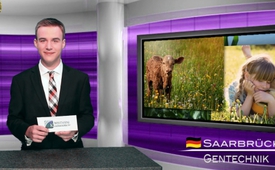 China schickt Genmais zurück an Absender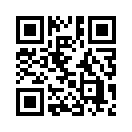 China schickte mehrere Schiffsladungen mit Genmais zurück an die USA, weil darin Spuren nicht zugelassener genmanipulierter Organismen festgestellt wurden.China schickt Genmais zurück an den Absender. "Global verlaufen die Fronten bei der Gentechnik zunehmend ähnlich wie in der Geopolitik. Russland und China wurden gentechnikkritischer, während US-Vasallenstaaten wie die Ukraine, voll auf patentierte Saaten setzen wollen. Sowohl Russland als auch China luden in der jüngeren Vergangenheit Gentechnikkritiker aus aller Welt ein, wie z.B. den deutschen Bauern Gottfried Glöckner, der nach der Verfütterung von Genmais seine ganze Rinderherde verlor. China schickte daraufhin mehrere Schiffsladungen mit Genmais zurück in die USA, weil darin Spuren nicht zugelassener genmanipulierter Organismen festgestellt wurden." Wenn diesem Beispiel von China weitere Länder folgen und wir als Konsumenten darauf achten, keine genmanipulierten Lebensmittel zu kaufen, dann wird der Tag kommen, an dem keine genmanipulierten Lebensmittel mehr angebaut werden, weder für Mensch noch für Tier!von brmQuellen:Zeitschrift Zeitenschrift 83/2015, S.31Das könnte Sie auch interessieren:#Gentechnik - Gefahren der Gentechnik - www.kla.tv/Gentechnik

#China - www.kla.tv/China

#DaN - Die anderen Nachrichten - www.kla.tv/DaNKla.TV – Die anderen Nachrichten ... frei – unabhängig – unzensiert ...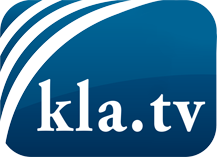 was die Medien nicht verschweigen sollten ...wenig Gehörtes vom Volk, für das Volk ...tägliche News ab 19:45 Uhr auf www.kla.tvDranbleiben lohnt sich!Kostenloses Abonnement mit wöchentlichen News per E-Mail erhalten Sie unter: www.kla.tv/aboSicherheitshinweis:Gegenstimmen werden leider immer weiter zensiert und unterdrückt. Solange wir nicht gemäß den Interessen und Ideologien der Systempresse berichten, müssen wir jederzeit damit rechnen, dass Vorwände gesucht werden, um Kla.TV zu sperren oder zu schaden.Vernetzen Sie sich darum heute noch internetunabhängig!
Klicken Sie hier: www.kla.tv/vernetzungLizenz:    Creative Commons-Lizenz mit Namensnennung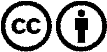 Verbreitung und Wiederaufbereitung ist mit Namensnennung erwünscht! Das Material darf jedoch nicht aus dem Kontext gerissen präsentiert werden. Mit öffentlichen Geldern (GEZ, Serafe, GIS, ...) finanzierte Institutionen ist die Verwendung ohne Rückfrage untersagt. Verstöße können strafrechtlich verfolgt werden.